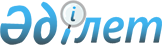 "Қазақстан Республикасы Әділет министрлігінің 2011 – 2015 жылдарға арналған стратегиялық жоспары туралы" Қазақстан Республикасы Үкіметінің 2011 жылғы 8 ақпандағы № 95 қаулысына өзгерістер мен толықтыру енгізу туралыҚазақстан Республикасы Үкіметінің 2012 жылғы 29 желтоқсандағы № 1801 Қаулысы

      Қазақстан Республикасының Үкіметі ҚАУЛЫ ЕТЕДІ:



      1. «Қазақстан Республикасы Әділет министрлігінің 2011 – 2015 жылдарға арналған стратегиялық жоспары туралы» Қазақстан Республикасы Үкіметінің 2011 жылғы 8 ақпандағы № 95 қаулысына (Қазақстан Республикасының ПҮАЖ-ы, 2011 ж., № 18, 212-құжат) мынадай өзгерістер мен толықтыру енгізілсін:



      көрсетілген қаулымен бекітілген Қазақстан Республикасы Әділет министрлігінің 2011 – 2015 жылдарға арналған стратегиялық жоспарында:



      «7. Бюджеттік бағдарламалар» деген бөлімде:



      «7.1. Бюджеттік бағдарламалар» деген кіші бөлімде:



      001 «Мемлекеттiң қызметiн құқықтық қамтамасыз ету» деген бюджеттiк бағдарламада:



      «Бюджеттiк шығыстар көлемi» деген жолдың «2012 жыл» деген бағанындағы «8348754» деген сандар «8024831» деген сандармен ауыстырылсын;



      002 «Сот сараптамаларын жүргiзу» деген бюджеттiк бағдарламада:



      «2012 жыл» деген бағанда:



      «2) сот-сараптамаларының зертханаларын халықаралық стандарттарға сәйкес жабдықтау» деген жолдағы «725518» деген сандар «309518» деген сандармен ауыстырылсын;



      «Бюджеттiк шығыстар көлемi» деген жолдағы «2521808» деген сандар «2104808» деген сандармен ауыстырылсын;



      005 «Адвокаттардың заңгерлік көмек көрсетуі» деген бюджеттiк бағдарламада:



      «Бюджеттiк шығыстар көлемi» деген жолдың «2012 жыл» деген бағанындағы «301373» деген сандар «280663» деген сандармен ауыстырылсын;



      006 «Нормативтік құқықтық актілердің, халықаралық шарттардың жобаларына және заң жобаларының тұжырымдамасына ғылыми сараптама» деген бюджеттiк бағдарламада:



      мына:



      «»

      деген жолдан кейін мынадай мазмұндағы жолмен толықтырылсын:



      «»;

      «Бюджеттiк шығыстар көлемi» деген жолдың «2012 жыл» деген бағанындағы «2346973» деген сандар «2226872» деген сандармен ауыстырылсын;



      007 «Зияткерлік меншік құқықтарын қорғау» деген бюджеттiк бағдарламада:



      «Бюджеттiк шығыстар көлемi» деген жолдың «2012 жыл» деген бағанындағы «8046» деген сандар «6096» деген сандармен ауыстырылсын;



      013 «Сот актiлерiнiң орындалуын қамтамасыз ету» деген бюджеттiк бағдарламада:



      мына:



      «»

      деген жол мынадай редакцияда жазылсын:



      «»;

      016 «Тәркіленген және тыйым салынған мүлікті бағалау, сақтау және сату» деген бюджеттiк бағдарламада:



      мына:



      «»

      деген жол мынадай редакцияда жазылсын:



      «»;

      022 «Әдiлет органдарының күрделi шығыстары» деген бюджеттiк бағдарламада:



      мына:



      «»

      деген жолдар мынадай редакцияда жазылсын:



      «»;

      мына:



      «»

      деген жол мынадай редакцияда жазылсын:



      «»;

      «Бюджеттiк шығыстар көлемi» деген жолдың «2012 жыл» деген бағанындағы «1193412» деген сандар «1182147» деген сандармен ауыстырылсын;



      047 «Мемлекет мүдделерін білдіру және қорғау, сот немесе төрелік талқылаулар перспективаларын бағалау және жер қойнауын пайдалануға келісім-шарттар және инвестициялық шарттар жобаларының құқықтық сараптамасы» деген бюджеттiк бағдарламада:



      «мемлекетке талап-арыздардың жоспарлы саны» деген жолдың «2012 жыл» деген бағанындағы «20» деген сандар «23» деген сандармен ауыстырылсын;



      «Бюджеттiк шығыстар көлемi» деген жолдың «2012 жыл» деген бағанындағы «5575478» деген сандар «6712620» сандармен ауыстырылсын;



      055 «Қазақстан Республикасының заң шығару институтының қызметін қамтамасыз ету» деген бюджеттiк бағдарламада:



      «Бюджеттiк шығыстар көлемi» деген жолдың «2012 жыл» деген бағанындағы «312949» деген сандар «312835» деген сандармен ауыстырылсын;



      «7.2. Бюджет шығыстарының жиынтығы» деген кiшi бөлiмде:



      «2012 жыл» деген бағанда:



      «Бюджеттiк шығыстар барлығы:» деген жолдағы «23854718» деген сандар «24096797» деген сандармен ауыстырылсын;



      «ағымдағы бюджеттiк бағдарламалар» деген жолдағы «23854718» деген сандар «24096797» деген сандармен ауыстырылсын.



      2. Осы қаулы қол қойылған күнінен бастап қолданысқа енгізіледі және ресми жариялануға тиіс.      Қазақстан Республикасының

      Премьер-Министрi                           С. Ахметов
					© 2012. Қазақстан Республикасы Әділет министрлігінің «Қазақстан Республикасының Заңнама және құқықтық ақпарат институты» ШЖҚ РМК
				түпкі нәтиже көрсеткіштеріНормативтік құқықтық актілер жобаларына ғылыми сараптамалар жүргізуді қамтамасыз ету%100Әділет министрлігінің қызметін қамтамасыз ету%-100100100100100Ғимараттар мен үй-жайларды ағымдағы жөндеуден өткізусаны5Әділет министрлігінің қызметін қамтамасыз ету%-100100100100100Атқару өндірісі органдарының қызметін қамтамасыз ету%100100100100100100Ғимараттар мен үй-жайларды күрделі жөндеуден өткізу (мекемеден кем емес)саны2Қызметтік автокөліктерді сатып алубірлік20Күрделі шығыстармен қамтылған мемлекеттік мекемелер саны (мекемеден кем емес)саны1734343434әділет органдарының күрделі шығыстары (мекемеден кем емес)саны1734343434Ғимараттар мен үй-жайларды күрделі жөңдеуден өткізу (мекемеден кем емес)саны2Қызметтік автокөлікті сатып алубірлік20